ชมรมคนรัก(ฟุต)บอล ตำบลท่าสาย (โซนหัวดอย)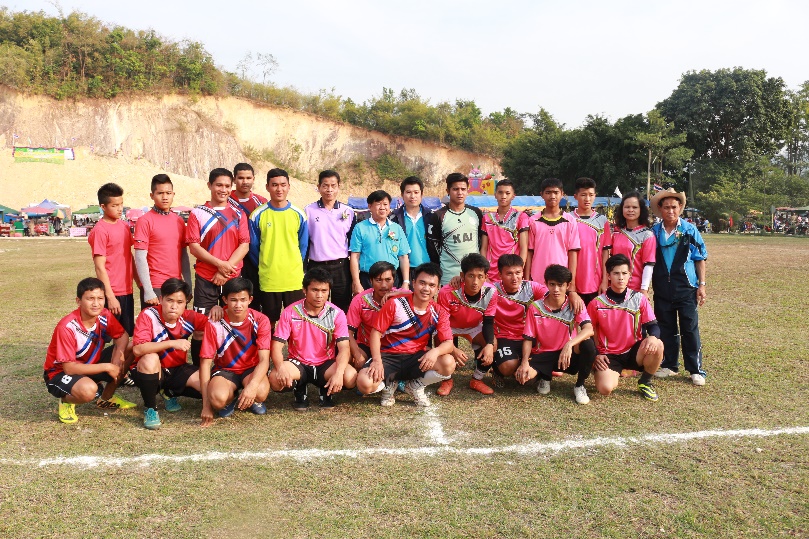 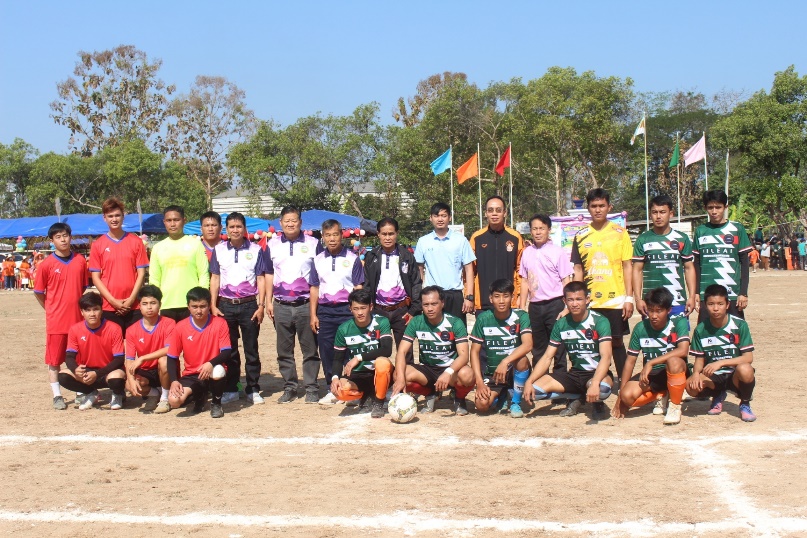 ลำดับที่ชื่อ - สกุลที่อยู่ที่อยู่ที่อยู่ที่อยู่1นายวรวุฒิ ใจกาวิน179หมู่ที่6ต.ท่าสาย  อ.เมืองเชียงราย จ.เชียงราย2นายอนันดา เตชะน้อย46หมู่ที่6ต.ท่าสาย  อ.เมืองเชียงราย จ.เชียงราย3นายวีรยุทธ สีลาวงศ์467หมู่ที่6ต.ท่าสาย  อ.เมืองเชียงราย จ.เชียงราย4นายศักดิ์อรุณ  ศรีมานนท์296หมู่ที่6ต.ท่าสาย  อ.เมืองเชียงราย จ.เชียงราย5นายธนชัย ไชยประเสริฐ506หมู่ที่6ต.ท่าสาย  อ.เมืองเชียงราย จ.เชียงราย6นายสมาน  สายชมภู408หมู่ที่6ต.ท่าสาย  อ.เมืองเชียงราย จ.เชียงราย7นายวิทยา สายชมภู408หมู่ที่6ต.ท่าสาย  อ.เมืองเชียงราย จ.เชียงราย8นายพิษณุ เลิศชมภู32หมู่ที่6ต.ท่าสาย  อ.เมืองเชียงราย จ.เชียงราย9นายอนุพงศ์  คำฟู452หมู่ที่6ต.ท่าสาย  อ.เมืองเชียงราย จ.เชียงรายลำดับที่ชื่อ - สกุลที่อยู่ที่อยู่ที่อยู่ที่อยู่10นายภูมิ  คำชุม273หมู่ที่6ต.ท่าสาย  อ.เมืองเชียงราย จ.เชียงราย11นายกิตติรัช  ศรีโพธิลี160หมู่ที่6ต.ท่าสาย  อ.เมืองเชียงราย จ.เชียงราย12นายเทวฤทธิ์ สายชมภู408หมู่ที่6ต.ท่าสาย  อ.เมืองเชียงราย จ.เชียงราย13นายกอบชัย สายชมภู248หมู่ที่6ต.ท่าสาย  อ.เมืองเชียงราย จ.เชียงราย14นายศิรสิทธิ์  ไชยะแสน2หมู่ที่9ต.ท่าสาย  อ.เมืองเชียงราย จ.เชียงราย15นายชวิศ จะลอ143หมู่ที่9ต.ท่าสาย  อ.เมืองเชียงราย จ.เชียงราย16นายอภินันต์ โทนาคง30หมู่ที่9ต.ท่าสาย  อ.เมืองเชียงราย จ.เชียงราย17นายสิทธิพล ภูชุม155หมู่ที่9ต.ท่าสาย  อ.เมืองเชียงราย จ.เชียงราย18นายมินทดา ทิพย์มณี77หมู่ที่9ต.ท่าสาย  อ.เมืองเชียงราย จ.เชียงราย19นายวรเทพ สำราญบำรุง55หมู่ที่9ต.ท่าสาย  อ.เมืองเชียงราย จ.เชียงราย20นายวุฒิพงศ์ ปาศรีล้อม2หมู่ที่9ต.ท่าสาย  อ.เมืองเชียงราย จ.เชียงราย21นายวรพจน์ แซ่ลี411หมู่ที่9ต.ท่าสาย  อ.เมืองเชียงราย จ.เชียงราย22นายดำรง จะลอ143หมู่ที่9ต.ท่าสาย  อ.เมืองเชียงราย จ.เชียงราย23นายอรุณรุ่ง สนั่นเอื้อ48หมู่ที่9ต.ท่าสาย  อ.เมืองเชียงราย จ.เชียงราย24นายอดิศักดิ์ สำราญบำรุง2หมู่ที่9ต.ท่าสาย  อ.เมืองเชียงราย จ.เชียงราย25นายศาสตราวุธ สมควร74หมู่ที่9ต.ท่าสาย  อ.เมืองเชียงราย จ.เชียงราย26นายสราวุฒิ  สีสด213หมู่ที่9ต.ท่าสาย  อ.เมืองเชียงราย จ.เชียงราย27นายนนทชัย แสนบุตร156หมู่ที่10ต.ท่าสาย  อ.เมืองเชียงราย จ.เชียงราย28นายณัฐวุฒิ  จันทร์วงค์184หมู่ที่10ต.ท่าสาย  อ.เมืองเชียงราย จ.เชียงราย29นายเจษฎา จันทร์ตรี177หมู่ที่10ต.ท่าสาย  อ.เมืองเชียงราย จ.เชียงราย30นายพร้อมพงษ์  ศรีจันโท217หมู่ที่10ต.ท่าสาย  อ.เมืองเชียงราย จ.เชียงราย31นายวิชัญ ราชสมบัติ346หมู่ที่10ต.ท่าสาย  อ.เมืองเชียงราย จ.เชียงราย32นายปริวัฒน์ เทศสิงห์303หมู่ที่10ต.ท่าสาย  อ.เมืองเชียงราย จ.เชียงราย33นายกฤษณพงศ์ ยอดใจ63หมู่ที่11ต.ท่าสาย  อ.เมืองเชียงราย จ.เชียงราย34นายสุรศักดิ์ ศรีผาย91หมู่ที่11ต.ท่าสาย  อ.เมืองเชียงราย จ.เชียงราย35นายธีระนนท์ แปลงไทยสงค์472หมู่ที่11ต.ท่าสาย  อ.เมืองเชียงราย จ.เชียงรายลำดับที่ชื่อ - สกุลที่อยู่ที่อยู่ที่อยู่ที่อยู่36นายธวัชชาติ พรมเผ่า455หมู่ที่11ต.ท่าสาย  อ.เมืองเชียงราย จ.เชียงราย37นายธีระพงษ์ แปลงไทยสงค์472หมู่ที่11ต.ท่าสาย  อ.เมืองเชียงราย จ.เชียงราย38นายภมรินทร์ สุริโย301หมู่ที่11ต.ท่าสาย  อ.เมืองเชียงราย จ.เชียงราย39นายศิริโรจน์ คำจัน21หมู่ที่11ต.ท่าสาย  อ.เมืองเชียงราย จ.เชียงราย40นายฤชา ผลไสว291หมู่ที่11ต.ท่าสาย  อ.เมืองเชียงราย จ.เชียงราย41นายฉัตรมงคล สอนศรี5หมู่ที่11ต.ท่าสาย  อ.เมืองเชียงราย จ.เชียงราย42นายธนะพงศ์ คำยอด366หมู่ที่11ต.ท่าสาย  อ.เมืองเชียงราย จ.เชียงราย43นายเอกราช  คันธภิรมย์120หมู่ที่11ต.ท่าสาย  อ.เมืองเชียงราย จ.เชียงราย44นายสมภพ  สุขประเสริฐ10/1หมู่ที่11ต.ท่าสาย  อ.เมืองเชียงราย จ.เชียงราย45นายประวิทย์ ไชยประเสริฐ113หมู่ที่11ต.ท่าสาย  อ.เมืองเชียงราย จ.เชียงราย46นายกมลฉัตร สุขุม190หมู่ที่12ต.ท่าสาย  อ.เมืองเชียงราย จ.เชียงราย47นายธีรดนย์  เครือดี111หมู่ที่12ต.ท่าสาย  อ.เมืองเชียงราย จ.เชียงราย